咪咕云书店×世界读书日：他们为什么不说话？广 告 主：咪咕云书店所属行业：文化传媒执行时间：2022.04.01-05.01参选类别：视频内容营销类营销背景在全民阅读和知识经济的浪潮下，中国移动咪咕旗下推出线上线下知识文化生活云平台——咪咕云书店，以“阅见美好生活”为品牌口号，聚合实体书、电子书和多元内容，为用户提供丰富而优质的知识文化服务。作为全新入局者，咪咕云书店急须在世界读书日期间建立认知，抢占心智，面向目标群体进行一次正式而有效沟通：在这里，随时随地尽享美好的知识文化生活。阅读和知识品牌产品同质、服务高仿，此次沟通如何为咪咕云书店营造不一样的形象，传递不一般的价值，抢夺对头部品牌已经形成依赖的用户？让他们知道自己多了一个知识文化生活好选择！营销目标打响咪咕云书店品牌认知，传递不一般的价值，抢夺对头部品牌已经形成依赖的用户。策略与创意洞察及策略：阅读可以增长技能和实力，治愈问题和烦恼，解锁美好的体验和感受。我们希望自己和身边人多阅读，只是朴素地希望生活变得更加美好。咪咕云书店为会员每月提供一本实体好书，更有电子书和课程等任读任听任享，让你阅见更多美好。我们选择从新中产家庭场景切入，讲述一个“用好书帮助家人变得更加美好”的故事。创意阐释：《他们为什么不说话？》一个好笑又好暖的美好小剧场开演！一对不说话的夫妻，在生活的诸多时刻都用一本本书传递心声和关爱，用一本本书帮助对方变得更加美好。相爱相杀，互怼互助。故事由六七岁的儿子全程萌趣讲述，“他们没说话，却好像又说了很多话”。因为咪咕云书店的每月送上门的纸质图书和多元知识内容，书香之家的这个美好小游戏可以一直玩下去。执行过程/媒体表现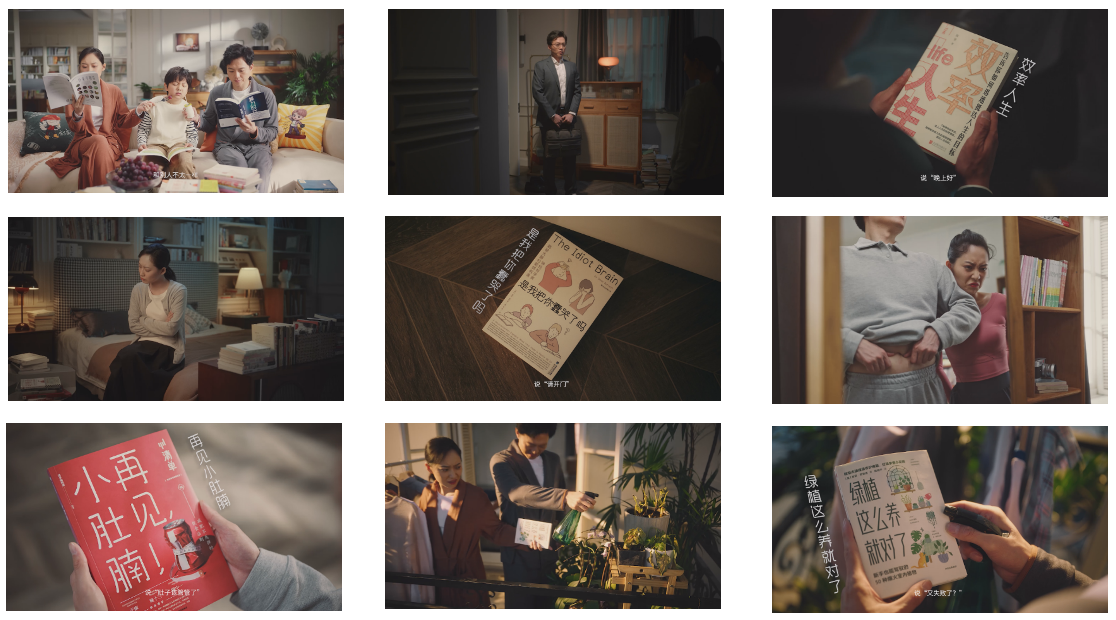 视频链接：https://v.youku.com/v_show/id_XNTg2Mzk4NjQxNg==.html?spm=a2h0c.8166622.PhoneSokuUgcSeries_1.dscreenshot_1营销效果与市场反馈视频一经发布，就收获远超以往的声量和美誉，云书店开始成为更多人“打开好书，阅见美好”的新选择。视频全平台发布后总播放量近1400万。官方发布微博阅读量达到5040万，真实转赞评互动量达8000+，引流品牌专区PV达17974，专属微博话题#他们为什么不说话#阅读量达到3700万，引发媒体大V和网友的热议和好评，也成为咪咕内部点赞的品牌传播新标杆。